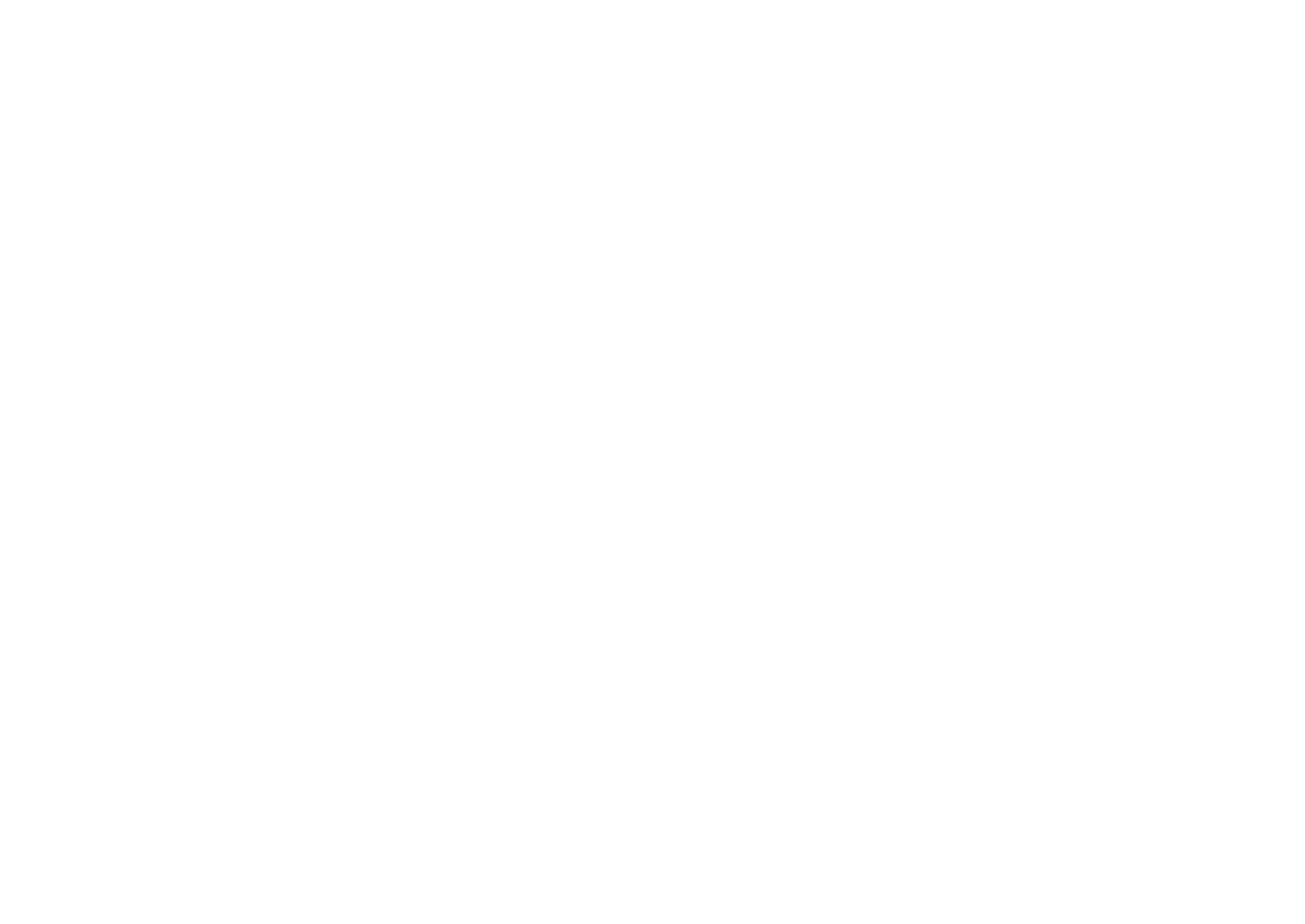 Na temelju članka 72. stavku 5. Zakona o odgoju i obrazovanju u osnovnoj i srednjoj školi (NN 87/08, 86/09, 92/10, 105/10, 90/11, 5/12, 16/12, 86/12,26/12, 94/13, 152/14, 07/17, 68/18, 98/19, 64/20, 151/22, 156/23), temeljem Pravilnika o načinima, postupcima i elementima vrednovanja učenika u 1osnovnoj i srednjoj školi (NN 112/10, 82/19, 43/20, 100/21) i temeljem Statuta OŠ Mikleuš, Učiteljsko vijeće OŠ Mikleuš (u daljnjem tekstu Škola) na sjednici održanoj 15. veljače 2024. donosi:ELEMENTE I MJERILA ZA VREDNOVANJE VLADANJA UČENIKA1. UVODVladanje učenika je ponašanje učenika na nastavi i drugim oblicima odgojno-obrazovnog rada. Sukladno čl. 72 stavak 5. Zakona o odgoju i obrazovanju uosnovnoj i srednjoj školi, opisne ocjene iz vladanja su „uzorno“, „dobro“ i „loše“. Sukladno Pravilniku o načinima, postupcima i elementima vrednovanjaučenika u osnovnoj i srednjoj Školi, vrednovanje vladanja učenika obuhvaća sustavno prikupljanje podataka o ponašanju učenika i postignutimkompetencijama prema unaprijed definiranim prihvaćenim načinima, postupcima i elementima, a sastavnice su:•••praćenje, tj. sustavno uočavanje i bilježenje zapažanja o ponašanju učenika prema prethodno utvrđenim elementima od strane razrednika,učitelja, stručnih suradnika,provjeravanje, tj. procjenu napretka u ponašanju učenika i postignute razine kompetencija na temelju praćenja, na sjednicama Razrednih vijeća,školskih povjerenstava te individualnim razgovorima s roditeljima i učenicima,ocjenjivanje, tj. pridavanja opisne vrijednosti „uzorno“, „dobro“, „loše“ rezultatima praćenja učenikova ponašanja prema sastavnicamaocjenjivanja vladanja.Nositelji procesa procjene vladanja učenika Škole su učitelji, mentori, stručni suradnici i ravnatelj. Iako ravnatelj i stručni suradnici ne sudjeluju u redovitomnastavnom procesu kontinuirano tijekom godine, opažaju ponašanja učenika u različitim odgojno-obrazovnim situacijama za vrijeme njegovog boravka uŠkoli.Aktivnosti u procesu vrednovanja provode se transparentno, kontinuirano, poštujući učenikovu osobnost i dajući svakom učeniku jednaku priliku.Načine, postupke i elemente vrednovanja učenika s teškoćama, koji savladavaju primjereni odgojno-obrazovni program, učitelji, stručni suradnici i ravnateljidužni su primjeriti teškoći i osobnosti učenika. Pri vrednovanju treba u obzir uzeti kognitivna, emocionalna i socijalna stanja učenika.Na početku nastavne godine (na satu razrednika i na roditeljskom sastanku) razrednici upoznaju javno sve učenike i roditelje s elementima i mjerilimaocjenjivanja vladanja učenika.Razrednici su dužni tijekom školske godine redovito na individualnim susretima s roditeljima informirati roditelje o vladanju učenika, dogovarati i poduzimatimjere za unapređivanje vladanja učenika te voditi brigu o tome da roditelj pravovremeno dobije informaciju koju će i zbog čega ocjenu vladanja imatinjegovo dijete na kraju nastavne godine. Razrednici će zabilježiti važnije dogovore s roditeljima po pitanju unapređenja ponašanja učenika kao i važnijeprenesene informacije o vladanju učenika u Školi odnosno o dobivenim informacijama o vladanju učenika od strane roditelja i mentora.Roditelji su dužni redovito se informirati o vladanju svog djeteta kod razrednika i mentora te zajedno s razrednikom raditi na unapređenju ponašanja učenika,ukoliko je to potrebno. Također, redovito će s razrednikom razmjenjivati relevantne informacije vezane uz učenikovo ponašanje te u slučaju nedoumica iliupita vezanih uz vladanje učenika iste nastojati ponajprije razmotriti s razrednikom. Sukladno članku 76. stavak 7. roditelj ili učenik koji nije zadovoljanocjenom iz vladanja može u roku od dva dana podnijeti zahtjev učiteljskom vijeću radi preispitivanja ocjene. Odluka o ocjeni iz vladanja učiteljskog vijeća jekonačna.Učenici imaju pravo znati elemente i mjerila ocjenjivanja vladanja, pojašnjena im u skladu s njihovim rječnikom i razinom poimanja. Dužni su pridržavati sesvih pravila koja se odnose na načine i postupke vrednovanja te na pravila ponašanja u Školi. Ukoliko se učenik ne pridržava pravila, razrednik, učitelji istručni suradnici mogu predložiti određenu pedagošku mjeru.Ravnatelj i stručni suradnici dužni su tijekom nastavne godine pratiti provođenje odredbi navedenog Pravilnika i ovog dokumenta.Razrednici procjenjuju ponašanje učenika po sastavnicama pojedinog područja i na kraju daju svoj konačan prijedlog ocjene iz vladanja i iznose gaRazrednom vijeću na kraju nastavne godine. Razredno vijeće razmatra zajedno ponašanje svakog učenika i donosi konačnu ocjenu vladanja. Važno jemišljenje svakog člana Razrednog vijeća kao i mentora učenika. Moguća su odstupanja ukoliko su ona opravdana (određene teškoće učenika, redovniprogram uz individualizirani pristup i sl.). Razredno vijeće će temeljito vrednovati ponašanje učenika tijekom školske godine pri donošenju ocjene vladanjana kraju nastavne godine. Pri tome će Razrednom vijeću pomoći zabilješke u e-dnevniku i bilješke mentora. Završnoj sjednici Razrednog vijeća prisustvujuravnatelj i stručni suradnici.U obzir će se, dakle, uzimati ponašanje učenika u svim oblicima odgojno-obrazovnog rada u Školi i tijekom svih izvannastavnih/izvaučioničkih aktivnosti, zavrijeme ručka, kretanja hodnicima i drugim prostorijama u kojima se odvija bilo koji oblik odgojno-obrazovnog rada, a nisu nužno dio školske zgrade.2. ELEMENTI OCJENJIVANJA VLADANJA UČENIKA su:••••odnos prema radu,odnos prema učenicima,odnos prema učiteljima, ostalim djelatnicima Škole i drugim starijim osobama,odnos prema školskoj imovini te društvenom i prirodnom okruženju te poštivanje pravila Kućnog reda Škole.23. MJERILA ZA OCJENJIVANJE VLADANJA UČENIKA po pojedinim elementima:ODNOS PREMA UČENJU I VLADANJUUZORNOUčenik redovito..DOBROUčenik povremeno…LOŠEUčenik učestalo..❖❖polazi nastavu i druge oblike odgojno- obrazovnograda❖❖kasni na nastavu i/ili druge oblike odgojno-obrazovnograda, neopravdano izostaje s nastave, zakasnio je od 5do 10 puta, ima do 10 neopravdanih satiima neodgovoran i neprimjeren odnos prema radu izadacima, ne uči redovito, ne piše domaće zadaće, neizvršava dogovorene zadatke, ali reagira na poticajučitelja/stručnog suradnika i nastoji promijeniti tajodnosne poštuje dogovorena pravila za vrijeme nastave idrugih odgojno- obrazovnih oblika rada, ne poštujePravilnik o kućnom redu Škole, djelomično poštujepravila dogovorena s razrednicima i učiteljimaRazrednog vijeća te ostalim nositeljima❖❖ne pohađa i/ili kasni na nastavu i/ili druge oblikeodgojno-obrazovnog rada, neopravdano izostajes nastave više od 10 sati u nastavnoj godiniima neodgovoran i neprimjeren odnos premaradu i zadacima, ne uči, ne piše domaće zadaće,ne izvršava dogovorenezadatke te ni na poticaj učitelja/stručnogsuradnika ne nastoji promijeniti taj odnosne poštuje dogovorena pravila za vrijemenastave i drugih odgojno- obrazovnih oblika rada,ne poštuje Pravilnik o kućnom redu Škole nepoštuje pravila dogovorena s razrednicima iučiteljima Razrednog vijeća te ostalimnositeljima odgojno-obrazovnog rada, čestosamovoljno i bez dozvole mijenja mjestosjedenja, ustaje i šeće bez dopuštenja, priča,često ne radi zadano već nešto drugo, igra senedozvoljenim igračkama/predmetima zavrijeme nastaveima odgovoran i primjeren odnos prema učenju,savjesno i u okviru svojih mogućnosti pristuparadnim zadacima i aktivno sudjeluje u nastavnomprocesu, uči redovito, izvršava dogovorenezadatke, piše domaće zadaćepoštuje dogovorena pravila za vrijeme nastave idrugih odgojno-obrazovnih oblika rada, slijediupute i pravila komunikacije tijekom provođenjanastavnog sata/pedagoške radionice, poštujeraspored sjedenja, poštuje pravilo slušanja idizanja ruke kada želi nešto reći/odgovoriti,poštuje rješavanje zadanih mu zadataka, poštujePravilnik o kućnom redu Škole❖❖❖odgojno-obrazovnog rada, samovoljno mijenja mjestosjedenja, ustaje i šeće bez dopuštenja, priča bezdopuštenja za vrijeme nastave ili drugog oblikaodgojno-obrazovnog rada, ne radi zadano već neštodrugo, igra se nedozvoljenim igračkama/predmetimaza vrijeme nastave❖❖redovito nosi pribor, radni materijal i opremuprihvaća odgovornost za rezultate svog učenja irada, ponašanje, spreman je ispraviti pogreškesavjesno i odgovorno obavlja dužnost redara❖❖❖ne nosi uvijek potreban radni materijal-knjige ibilježnice, pribor i opremutreba poticaj za prihvaćanje odgovornosti za rezultatesvog učenja i rada, ponašanje te ispravljanjepogrešaka❖❖ne nosi potreban radni materijal-knjige ibilježnice, pribor i opremune prihvaća odgovornost za rezultate svogučenja i rada, ponašanja i ne želi ispraviti svojepogreške❖dužnost redara obavlja uz poticaj❖nesavjesno i neodgovorno obavlja dužnostredara3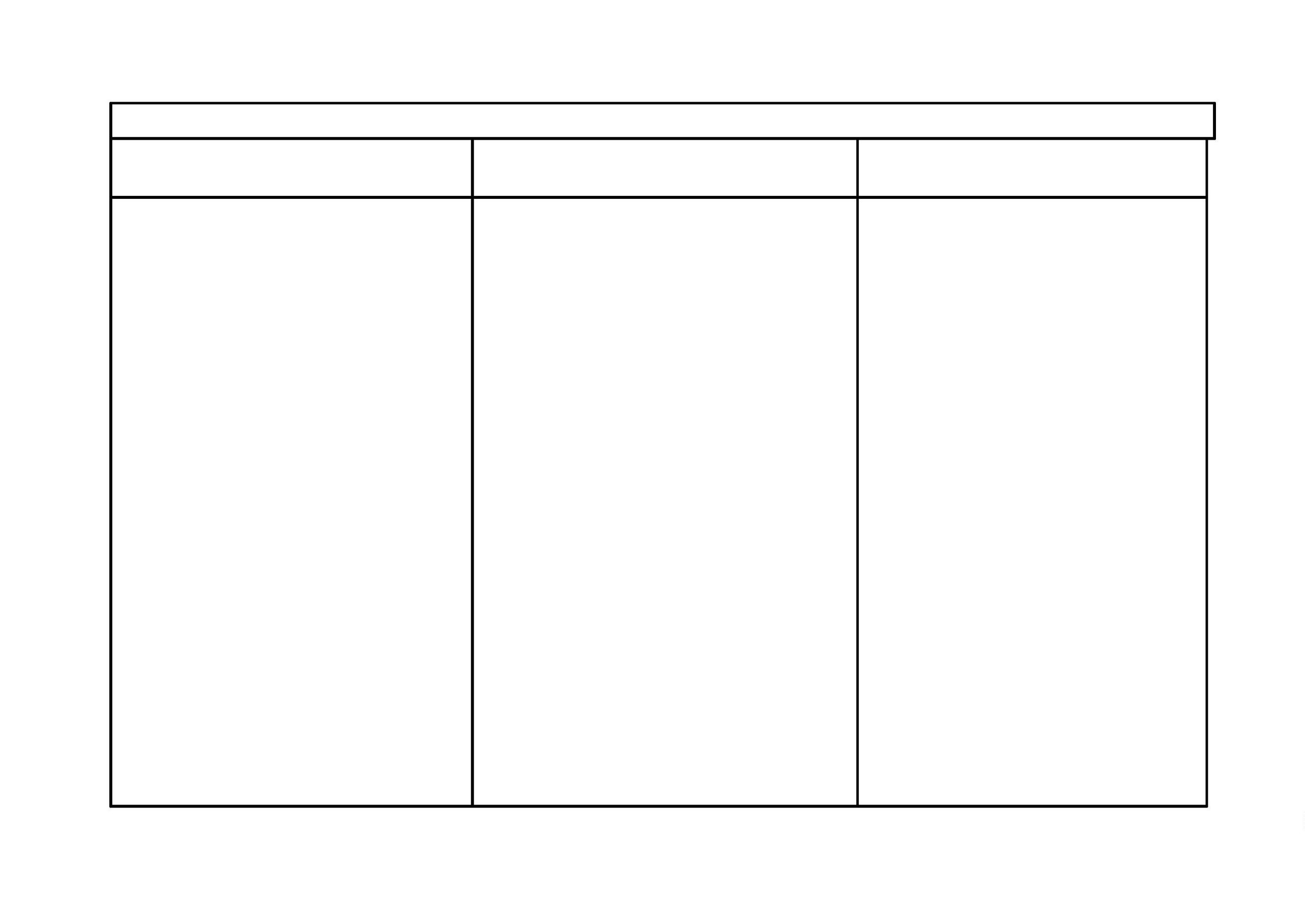 ODNOS PREMA DRUGIM UČENICIMAUZORNOUčenik redovito..DOBROUčenik povremeno…LOŠEUčenik učestalo..❖prijateljski se odnosi prema drugim učenicima ispreman je pomoći, ne ometa druge učenike uučenju i praćenju nastave i ostalim oblicimaodgojno-obrazovnog radasvojim ponašanjem i načinom komuniciranjadrugim učenicima predstavlja uzor❖treba poticaj za prijateljsko ponašanje i pomaganjedrugim učenicima, ometa druge učenike u učenju ipraćenju nastave i ostalim oblicima❖❖ne pokazuje prijateljski odnos prema drugimučenicima, nije im spreman pomoći te ne reagirai ne mijenja takav odnos ni na poticaj, intenzivnoometa druge učenike u učenju i praćenjunastave i ostalim oblicima odgojno-obrazovnogradapokazuje neprimjereno ponašanje i načinkomunikacije s drugim učenicima te se oni zbogtoga osjećaju loše (viče, koristi vulgarne ineprimjerene izraze, ruga se, prijeti, gura, udara,nameće drugima svoju volju…)netolerantan prema različitostima, ugrožavaprava i ne poštuje različitosti drugih učenikaizaziva sukobe i/ili je nasilan prema drugimučenicima, sukobe i/ili nasilje nesprječava/rješava na prihvatljiv načinne prihvaća i ne sudjeluje aktivno u zajedničkimaktivnostima s drugim učenicima te se neuključuje na poticajodgojno-obrazovnog rada❖❖❖❖❖❖ne pokazuje primjereno ponašanje i primjereninačin komunikacije s drugim učenicimane pokazuje tolerantnost prema različitostima, nepoštuje prava i raznolikost drugih učenikaizaziva sukobe i/ili je nasilan prema drugimučenicima, sukobe/i ili nasilje među učenicima nerješava na prihvatljiv načinne prihvaća i ne sudjeluje aktivno u zajedničkimaktivnostima s drugim učenicima, ali prema potrebiprihvaća poticaj za uključivanjene prihvaća odgovornost za svoje pogreške uponašanju prema drugim učenicima i treba poticajza njihovo ispravljanjeponavlja pogreške na koje je već upozoren, ali ihnakon upozorenja ispravlja i ne ponavljane ugrožava svoju sigurnost, sigurnost drugihučenika, ali ne nastoji spriječiti takve radnje u kojimasudjeluju drugi učenici, bilo da ima saznanja o tomeili da je promatračtolerantno se odnosi prema različitostima, poštujeprava i raznolikost drugih učenikane izaziva sukobe i nije nasilan prema drugimučenicima, nastoji spriječiti/riješiti sukobe i/ilinasilje među učenicima na prihvatljiv načinprihvaća, aktivno sudjeluje i dobro surađuje uzajedničkim aktivnostima s drugim učenicimaprihvaća odgovornost za svoje pogreške uponašanju prema drugim učenicima i spreman ihje ispravitine ponavlja pogreške na koje je upozorenne ugrožava svoju sigurnost, sigurnost drugihučenika, te nastoji spriječiti radnje drugih učenikakojima bi se mogla ugroziti nečija sigurnost❖❖❖❖❖❖❖❖❖❖❖❖ne prihvaća odgovornost za svoje pogreške uponašanju prema drugim učenicima i nije ihspreman popraviti, sklon je optuživanju drugih iprebacivanju odgovornosti na njih❖❖ponavlja pogreške unatoč upozorenjima oneprimjerenosti ponašanja i poticajima da ihispraviugrožava svoju sigurnost, sigurnost drugihučenika, te nastoji potaknuti takve radnje i kod4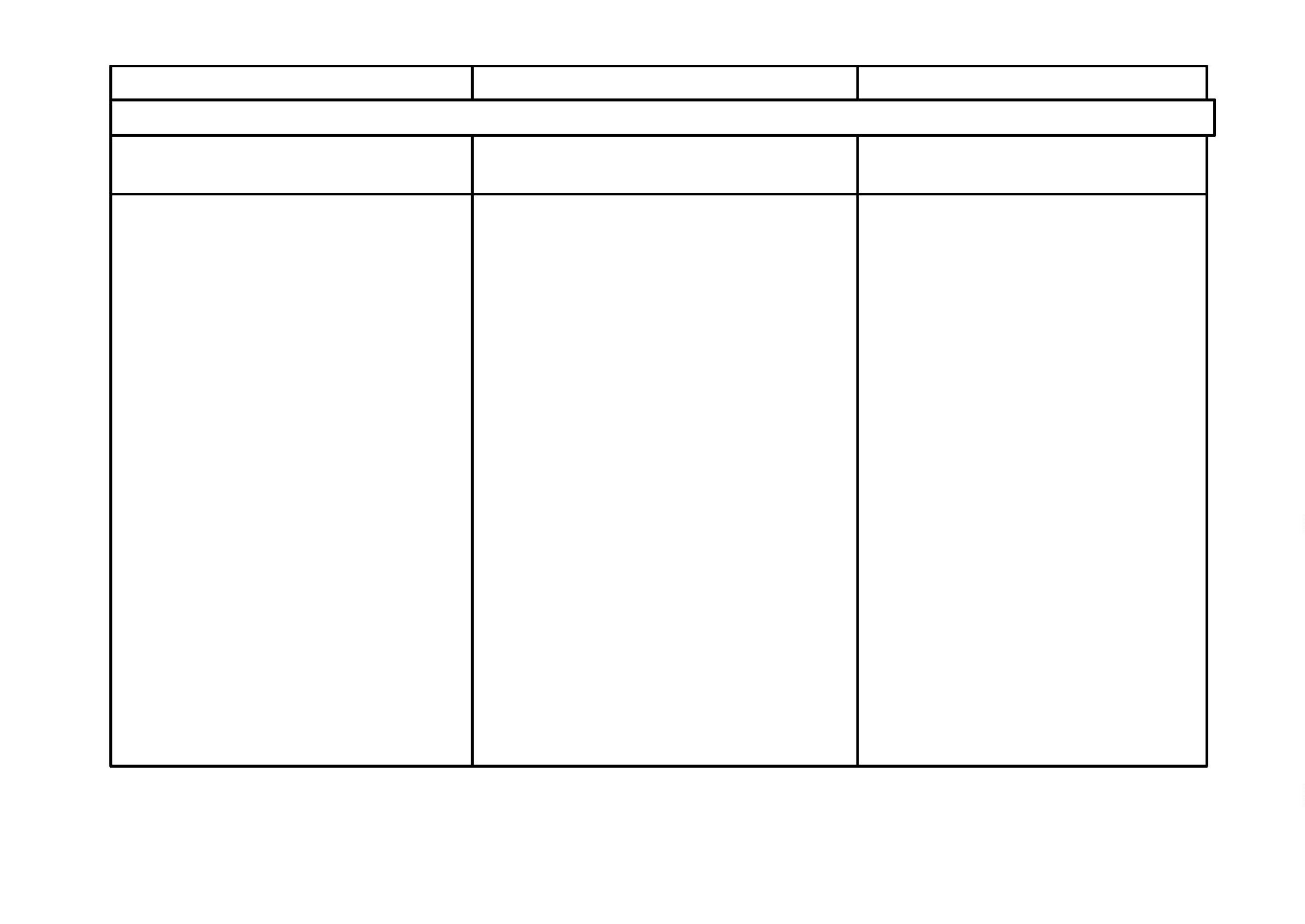 drugih učenika, sudjeluje u takvim aktivnostimabilo aktivno ili pasivnoODNOS PREMA UČITELJIMA I OSTALIM DJELATNICIMA ŠKOLE I DRUGIM STARIJIM OSOBAMAUZORNOUčenik redovito..DOBROUčenik povremeno…LOŠEUčenik učestalo..❖❖kulturno se ophodi i na primjeren način komunicira ❖ ne ponaša se kulturno i ne komunicira na primjeren❖❖ne ponaša se kulturno i ne komunicira naprimjeren način s učiteljima i drugimdjelatnicima te drugim starijim osobamane reagira i ne poštuje upute i zahtjeve koje muučitelji i/ili drugi djelatnici Škole postavljaju, akoje su u skladu s Pravilnikom o kućnom reduŠkole i dogovorimas učiteljima i drugim djelatnicima te drugimnačin s učiteljima i drugim djelatnicima te drugimstarijim osobamastarijim osobamapozitivno reagira i poštuje upute i zahtjeve koje mu ❖ ne reagira i ne poštuje upute i zahtjeve koje muučitelji i/ili drugi djelatnici Škole postavljaju, a kojesu u skladu s Pravilnikom o kućnom redu Škole idogovorimaučitelji i/ili drugi djelatnici Škole postavljaju, a koje suu skladu s Pravilnikom o kućnom redu Škole idogovorima❖❖uvažava autoritet učitelja i drugih djelatnika Školene ponaša se nasilno prema učiteljima i drugimdjelatnicima Škole (ne viče, ne vrijeđa, neprijeti…)ne ometa učitelja u vrijeme izvođenja nastave iostalih oblika odgojno- obrazovnog rada❖❖ne uvažava autoritet učitelja i drugih djelatnika Školeponaša se nasilno prema učiteljima i drugimdjelatnicima Škole (viče, vrijeđa, prijeti…), ali kadapogriješi prihvaća upozorenje i odgovornost te setrudi ispraviti i ne ponoviti neprimjereno ponašanjeometa učitelja u vrijeme izvođenja nastave i drugihoblika odgojno-obrazovnog rada, ali reagira naupozorenje❖❖ne uvažava autoritet učitelja i drugih djelatnikaŠkoleponaša se nasilno prema učiteljima i drugimdjelatnicima Škole (viče, vrijeđa, prijeti…), neprihvaća upozorenje i odgovornost, ne trudi seispraviti neprimjereno ponašanje i ponavlja gaometa učitelja u vrijeme izvođenja nastave idrugih oblika odgojno- obrazovnog rada te nereagira na upozorenje❖❖❖ODNOS PREMA VLASTITOJ I TUĐOJ IMOVINI, DRUŠTVENOME I PRIRODNOM OKRUŽENJUUZORNOUčenik redovito..DOBROUčenik povremeno..LOŠEUčenik učestalo..❖vodi brigu, čuva i ne uništava vlastitu i tuđuimovinu-drugih učenika, učitelja, školsku, javnu(ne piše po zidovima i inventaru Škole, neoštećuje namjerno knjige i drugi pribor); uslučaju uništavanja imovine od strane drugogučenika sprječava daljnje počinjenje, traži pomoć❖ne vodi brigu, ne čuva i/ili uništava vlastitu i tuđuimovinu-drugih učenika, učitelja, školsku, javnu; ne❖ne vodi brigu, ne čuva i uništava vlastitu i tuđuimovinu-drugih učenika, učitelja, školsku, javnu;namjerno uništava i nagovara druge dasprje ava uni tavanje ili otu ivanje imovine od stranečšđdrugih u enika, ima saznanja o po initelju tete kojegne želi prijaviti ili pasivno sudjeluje u uništavanjuimovine promatrajući i ne poduzimajući ništaččšuni tavaju imovinu, nakon po injenja tete nepriznaje krivicu i ne želi nadoknaditi štetu;ščš5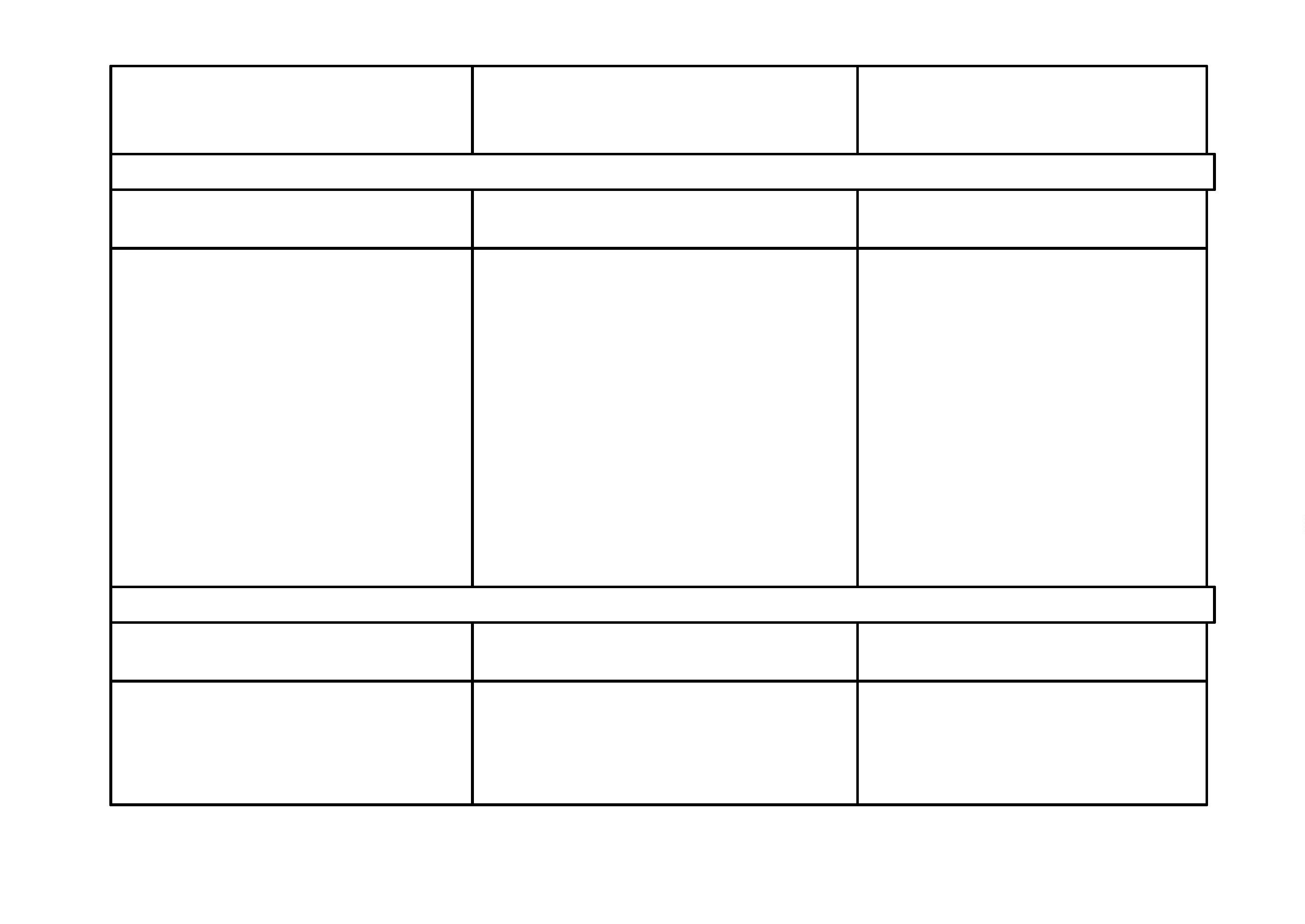 učitelja ili djelatnika Škole i prijavljujeincident/počinitelje❖❖nesavjesno i neodgovorno čuva dobivene školskeknjige (ne lista pažljivo, piše po njima nepotrebno,neomotane knjige)❖❖nesavjesno i neodgovorno čuva školske knjige(ne lista pažljivo, piše po njima nepotrebno,neomotane knjige)čuva knjige posu ene u kolskoj knji nici, aliđšžne uva knjige posu ene u kolskoj knji nici,čđšž❖savjesno i odgovorno čuva dobivene školske knjige(pažljivo lista, ne piše po njima nepotrebno,omotane su mu knjige)čuva knjige posuđene u školskoj knjižnici i vraća ihna vrijemečuva, ne uništava sanitarne čvorove i održava ihurednima, u održavanju toaletne higijene seprimjereno ponašadoprinosi ugledu Škole i kulturno se ponaša uraznim prigodama (školske priredbe, ekskurzije iizleti, posjeti izvan Škole, projekti i dr.)poštuje zabranu unošenja i/ili korištenjazabranjenih sredstava prema Pravilniku o kućnomredu Škole u unutarnji i vanjski prostor Školepokazuje visoku razvijenu društvenu i ekološkusvijest i ponaša se u skladu s njome te vodi brigu odruštvenom i prirodnom okruženjusvojim ponašanjem prema društvenom iprirodnom okružju daje primjer drugim učenicima,upozorava ih na neprimjerena ponašanja i nastojipozitivno djelovatipovremeno vrati pokoju knjigu s izgužvanom ilizaprljanom stranicom, uglavnom vraća knjige navrijemene uništava sanitarne čvorove i održava ih urednima,u održavanju toaletne higijene uglavnom seprimjereno ponaša, ali ne prijavljuje one koji činesuprotnonarušava ugled Škole i ne ponaša se kulturno uraznim prigodama (školske priredbe, ekskurzije i izleti,posjeti izvan Škole, projekti i dr.)više knjiga vrati s izgužvanim i zaprljanimstranicama, ne vraća knjige na vrijeme, vraćaoštećene knjige ili uopće ne vraćauništava sanitarne čvorove, u održavanjutoaletne higijene neprimjereno se ponaša,nagovara ostale učenike na počinjenje štete;štetu ne želi nadoknaditi i ponavlja čin…narušava ugled Škole i ne ponaša se kulturnou raznim prigodama (školske priredbe, ekskurzijei izleti, posjeti izvan❖❖❖❖❖❖❖❖❖❖❖ne po tuje zabranu uno enja i/ili kori tenjazabranjenih sredstava prema Pravilniku o kućnomredu ŠkolešššŠkole, projekti i dr.)❖❖kr i zabranu uno enja i/ili kori tenja zabranjenihšššsredstava prema Pravilniku o kućnom redu uunutarnji i vanjski prostor Školepokazuje nerazvijenu društvenu i ekološkusvijest, ne vodi brigu o društvenome i prirodnomokruženju, ne prihvaća odgovornost i ne mijenjaponašanje ni nakon upozorenjasvojim ponašanjem prema društvenome iprirodnom okruženju daje loš primjer drugimučenicimau školu ne dolazi čist i uredan, uglavnom jeneprimjereno odjeven, na upozorenje ne reagirai ne ispravlja ponašanje u ovom pogledupokazuje nerazvijenu društvenu i ekološku svijest tene vodi brigu o društvenom i prirodnom okruženju, alina poticaj prihvaća odgovornost i mijenja ponašanje uprihvatljivou situacijama neprimjerenog odnosa drugih učenikaprema društvenome i prirodnom okruženju jepromatrač, ne reagira i ne potiče pozitivna ponašanjau školu ne dolazi čist i uredan, nije primjerenoodjeven, ali reagira na upozorenje i u konačnicipopravlja ponašanje u ovom pogledu❖❖❖❖❖❖❖❖u školu dolazi čist i uredan, primjereno odjeven (uuniformi)poštuje zabranu unošenja i/ili korištenjazabranjenih sredstava prema Pravilniku o kućnomredu Škole u unutarnji i vanjski prostor Škole te nataj način ne ugrožava sigurnost učenika, učitelja,djelatnika te građanapo tuje zabranu uno enja zabranjenih sredstava uššunutarnji ili vanjski prostorkr i i ne po tuje zabranu uno enja i/ili kori tenjaššššŠkole, ali ne prijavljuje one koji tu zabranu krše tetime ugrožava sigurnost učenika, učitelja i djelatnika igrađanazabranjenih sredstava premaPravilniku o kućnom redu Škole u unutarnji ivanjski prostor Škole čime ugrožava sigurnostučenika, učitelja, djelatnika te građana6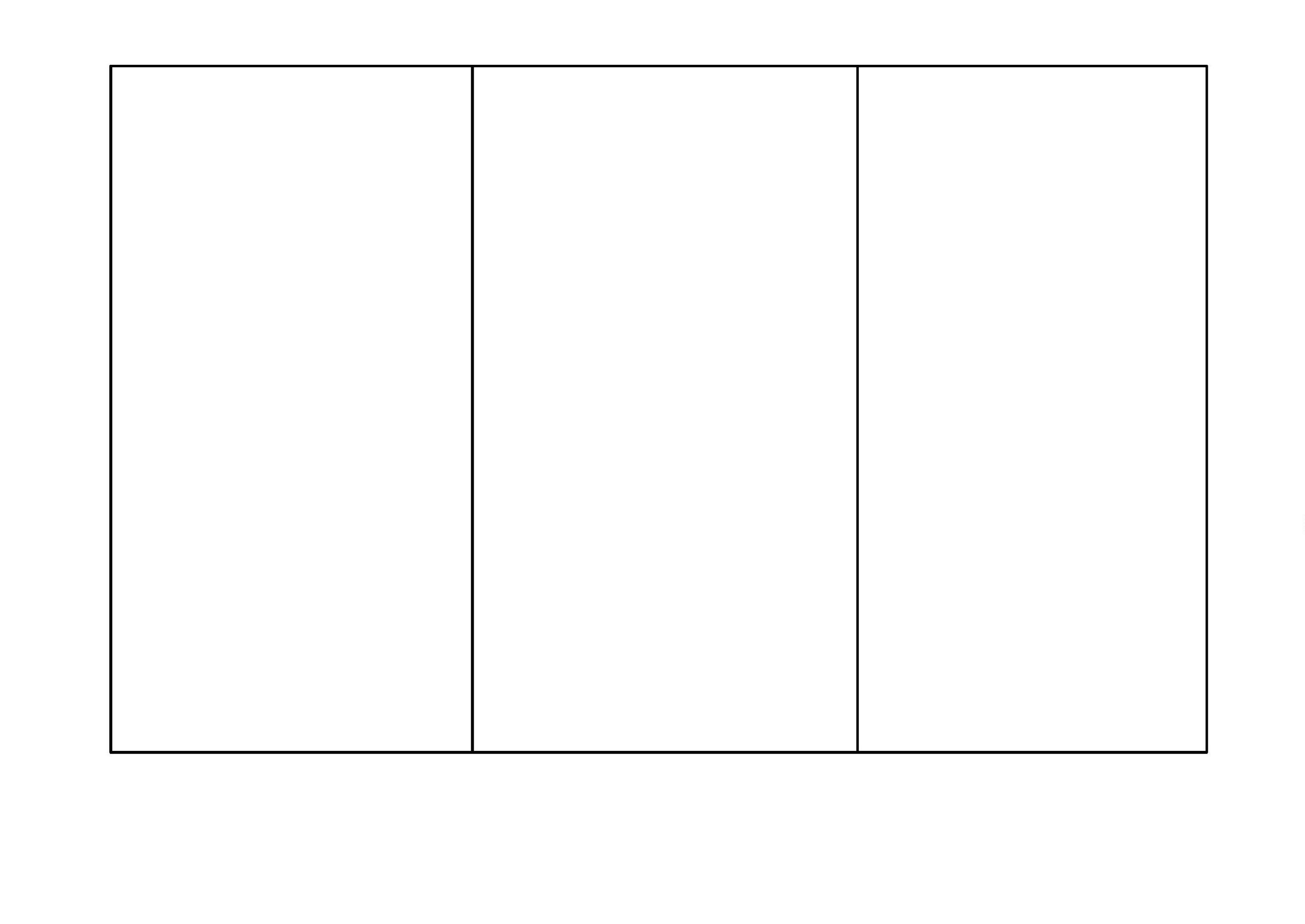 4. PEDAGOŠKE MJERE I VLADANJE UČENIKA1.„Uzorno vladanje“ se uz navedene kriterije može izreći i učeniku koji tijekom nastavne godine ima izrečenu samo jednu pedagošku mjeru i tonajviše razine „Opomene.“ Uzorno vladanje ne može imati učenik koji ima izrečene dvije pedagoške mjere tijekom nastavne godine bilo kojerazine iako je preuzeo odgovornost i popravio svoje ponašanje.23..„Dobro vladanje“ se uz navedene kriterije izriče i učeniku kojemu je tijekom nastavne godine izrečena barem jedna pedagoška mjera razine Ukora ili veće bez obzira je li preuzeo odgovornost i popravio svoje ponašanje.„Loše vladanje“ se uz ili bez navedenih kriterija izriče i učeniku kojemu je izrečena pedagoška mjera „Strogog ukora“, bez obzira je li preuzeoodgovornost i popravio svoje ponašanje.5. NAPOMENE•••REDOVITO znači da učenik nikada nije zapisan, ili je opravdano zapisan zbog kršenja pravila u Dnevnik rada najviše 1 puta u polugodištu, tj.ukupno najviše 2 puta tijekom nastavne godine.POVREMENO znači da je učenik opravdano zapisan zbog kršenja pravila u Dnevnik rada najviše 2 puta u polugodištu, tj. ukupno najviše 3 putatijekom nastavne godine.UČESTALO znači da je učenik opravdano zapisan zbog kršenja pravila u Dnevnik rada više od 3 puta u polugodištu, tj. više od 5 puta tijekomnastavne godine.Razrednik procjenjuje ponašanje učenika po sastavnicama svakog pojedinog područja te na kraju daje prijedlog ocjene iz vladanja i iznosi ga Razrednomvijeću.Pokazatelj potrebe da se snizi ocjena vladanja treba biti ponavljanje određenog nepoželjnog ponašanja koje treba biti pravovremeno evidentirano urazrednikovoj evidenciji i razrednoj knjizi.O neprihvatljivom ponašanju, njegovoj evidenciji i posljedicama, trebaju pravovremeno biti obaviješteni i učenik i roditelji, nakon čega će razrednik pratitieventualna ponavljanja istog neprihvatljivog ponašanja.7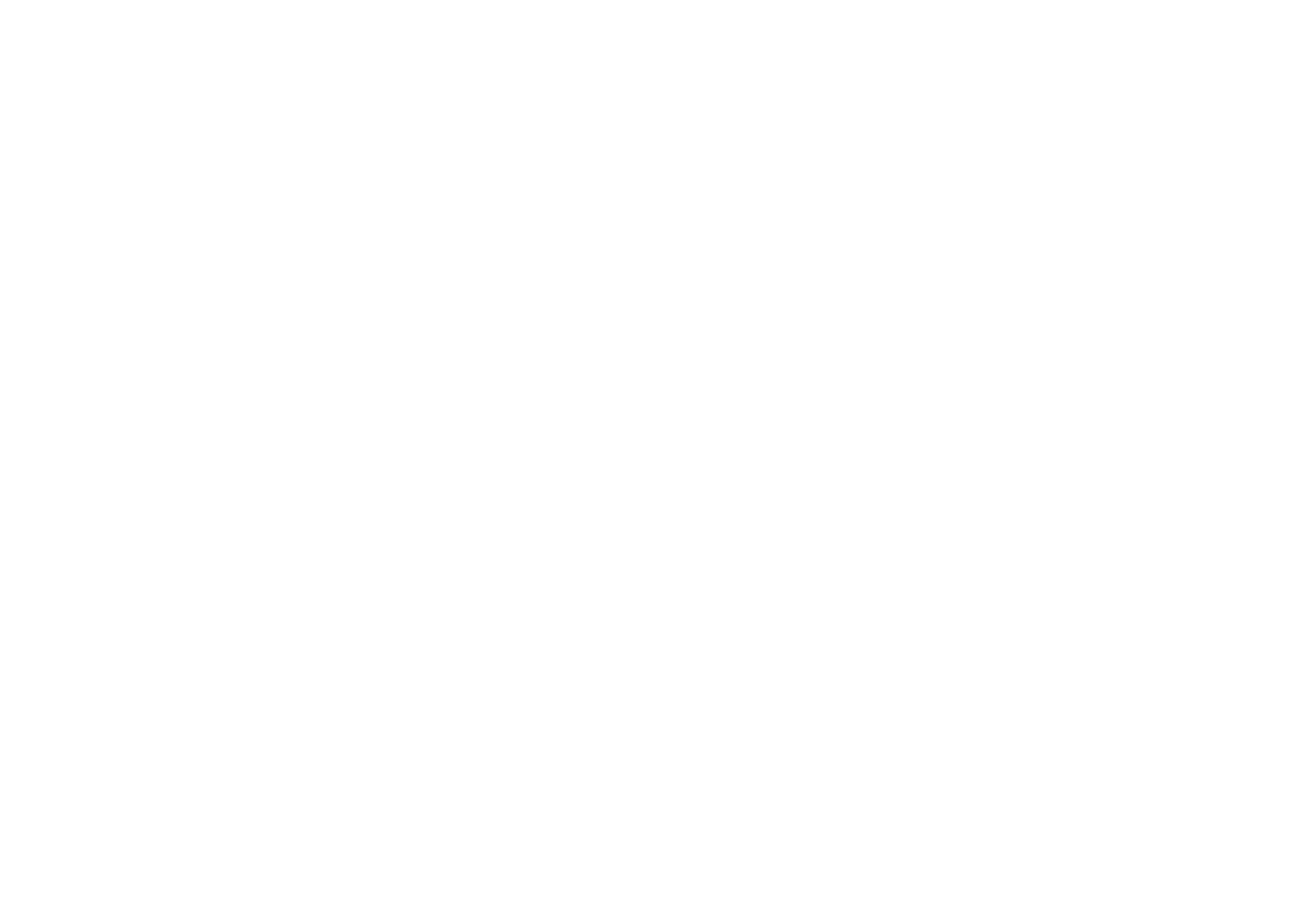 